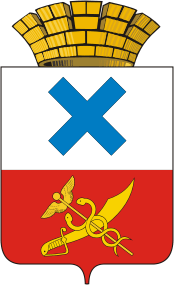 ПОСТАНОВЛЕНИЕадминистрации Муниципального образованиягород Ирбитот 5  июля  2018 года № 1062-ПАг. ИрбитО создании и организации деятельности патрульных, патрульно-маневренных и маневренных групп на территории
Муниципального образования город ИрбитВ соответствии с Федеральным законом Российской Федерации от 21.12.1994г. № 69-ФЗ «О пожарной безопасности», Федеральным законом Российской Федерации от 21.12.1994 № 68-ФЗ «О защите населения и территорий от чрезвычайных ситуаций природного и техногенного характера», Федеральным законом от 06.10.2003г. № 131-ФЗ «Об общих принципах организации местного самоуправления в Российской Федерации», а также в целях укрепления противопожарной защиты населенных пунктов от перехода природных пожаров, принятия дополнительных мер предупреждения, выявления и локализации очагов природных пожаров вблизи и на территории населенных пунктов, руководствуясь пунктом 8 части 1 статьи 30 Устава Муниципального образования город Ирбит, администрация Муниципального образования город ИрбитПОСТАНОВЛЯЕТ:1. Утвердить:- порядок организации и работы патрульных групп  Муниципального образования город Ирбит в соответствии с приложением № 1 к постановлению администрация Муниципального образования город Ирбит;- порядок организации и работы маневренных  групп  Муниципального образования город Ирбит в соответствии с приложением № 2 к постановлению администрация Муниципального образования город Ирбит;- порядок организации и работы патрульно-контрольных  групп  Муниципального образования город Ирбит в соответствии с  приложением № 3 к постановлению администрация Муниципального образования город Ирбит;- состав патрульных, маневренных и патрульно-контрольных групп в соответствии с приложением № 4 к постановлению администрация Муниципального образования город Ирбит;- сведения по реагированию патрульных, маневренных и патрульно-контрольных групп в соответствии с приложением № 5 к постановлению администрация Муниципального образования город Ирбит.2. Рекомендовать начальнику Ирбитского района электрических сетей производственного отдела Артемовские электрические сети филиала «Свердловэнерго» открытого акционерного общества «Межрегиональной распределительной сетевой компании Урала» В.С. Спирину:- в соответствии с приложением № 4 к настоящему постановлению создать патрульную группу, организовать ее работу руководствуясь Порядком организации и работы патрульных групп Муниципального образования город Ирбит  в соответствии с приложением № 1 к постановлению администрация Муниципального образования город Ирбит;- сведения по реагированию патрульных групп в соответствии с приложением № 5 к постановлению администрация Муниципального образования город Ирбит направлять в муниципальное казённое учреждение Муниципального образования город Ирбит «Единая дежурно-диспетчерская служба».3. Исполняющему полномочия директора Муниципального бюджетного учреждения Муниципального образования город Ирбит по безопасности дорожного движения «Сигнал» А.В. Вагурову:- в соответствии с приложением № 4 к настоящему постановлению создать маневренную группу, организовать ее работу руководствуясь Порядком организации и работы маневренных групп Муниципального образования город Ирбит  в соответствии с приложением № 2 к постановлению администрация Муниципального образования город Ирбит;- сведения по реагированию маневренных групп в соответствии с приложением № 5 к постановлению администрация Муниципального образования город Ирбит  направлять в муниципальное казённое учреждение Муниципального образования город Ирбит «Единая дежурно-диспетчерская служба»;- правовые акты учреждения об утверждении состава маневренных групп предоставить в отдел гражданской защиты и мобилизационной работы администрации Муниципального образования город Ирбит в срок до 10.07.2018 года.4. Ведущему специалисту отдела гражданской защиты и мобилизационной работы администрации Муниципального образования город Ирбит И.В. Чекалину;- в соответствии с приложением № 4 к настоящему постановлению создать патрульно-контрольную группу, организовать ее работу руководствуясь Порядком организации и работы патрульно-контрольной группы Муниципального образования город Ирбит в соответствии с приложение № 3 к постановлению администрация Муниципального образования город Ирбит;- сведения по реагированию патрульных, маневренных и патрульно-контрольных групп в соответствии с приложение № 5 к постановлению администрация Муниципального образования город Ирбит направлять в муниципальное казённое учреждение Муниципального образования город Ирбит «Единая дежурно-диспетчерская служба».5. Рекомендовать начальнику 60 поисково-спасательной части Федерального государственное казенное учреждение «54 отряд Федеральной противопожарной службы по Свердловской области А.А. Ловкову, начальнику Межмуниципального отдела Министерства внутренних дел Российской Федерации «Ирбитский» А.В. Талькину, начальнику отдела надзорной деятельности и профилактической работы Муниципального образования город Ирбит, Ирбитского Муниципального образования, Байкаловского Муниципального района главного Управления Министерства Российской Федерации по делам гражданской обороны, чрезвычайным ситуациям и ликвидации последствий стихийных бедствий по Свердловской области А.С. Попову, директору Государственного казенного учреждения Свердловской области «Ирбитское лесничество» Ю.А. Трескову, начальнику Ирбитского государственного бюджетного учреждения «Уральская база авиационной охраны лесов» В.С. Рыбкину направить своих представителей для комплектования патрульных, маневренных и патрульно-контрольных групп в соответствии с приложением № 4 к постановлению администрация Муниципального образования город Ирбит.6. Считать приоритетным направление - выполнение мероприятий, направленных на недопущение перехода природных пожаров на частный сектор и объекты экономики.7. Начальнику отдела организационной работы и документообеспечения администрации Муниципального образования город Ирбит И.В. Панкрашкиной разместить настоящее постановление на официальном сайте администрации Муниципального образования город Ирбит.8. Контроль за исполнением настоящего постановления возложить на заместителя главы администрации Муниципального образования город  Ирбит С.С. Лобанова.Глава Муниципальногообразования город Ирбит                                                         Г.А. АгафоновПриложение № 1к постановлению администрацииМуниципального образования город Ирбитот «5» июля 2018 года №1062-ПАПОРЯДОК
ОРГАНИЗАЦИИ И РАБОТЫ ПАТРУЛЬНЫХ ГРУПП
МУНИЦИПАЛЬНОГО ОБРАЗОВАНИЯ ГОРОД ИРБИТ1. Порядок разработан в целях повышения эффективности работы органов управления и сил районного звена территориальной подсистемы единая государственная система предупреждения и ликвидации чрезвычайных ситуаций Муниципального образования город Ирбит по выявлению, предупреждению и ликвидации очагов природных пожаров на ранней стадии их развития, проведения профилактической работы среди населения по недопущению сжигания растительности.2. Патрульные группы создаются на территории Муниципального образования город Ирбит.3. Основные задачи патрульных групп:- выявление фактов сжигания населением мусора на территории Муниципального образования город Ирбит, загораний (горения) растительности на территории Муниципального образования город Ирбит;- проведение профилактических мероприятий среди населения по соблюдению правил противопожарного режима;- идентификации термических точек, определение площади пожара, направления и скорости распространения огня;- мониторинг обстановки;- взаимодействие с муниципальным казённым учреждением Муниципального образования город Ирбит «Единая дежурно-диспетчерская служба».4. Состав патрульной группы определяется решением руководителя группы численностью от 2 до 3 человек.5. Патрульные группы обеспечиваются средствами связи (с возможностью передачи фотоматериалов), наглядной агитацией (памятками) для проведения профилактических мероприятий среди населения по соблюдению правил противопожарного режима.6. Работа патрульной группы организуется на протяжении всего пожароопасного сезона в зависимости от класса пожарной опасности, по условиям погоды и складывающейся обстановки.При 1 - 2 классе пожарной опасности, а также отсутствии данных космического мониторинга о термических аномалиях работа группы организуется в соответствии с решением председателя комиссии по чрезвычайным ситуациям и обеспечению пожарной безопасности Муниципального образования город Ирбит.При установлении на территории Муниципального образования город Ирбит 3 - 5 классов пожарной опасности, а также в период особой пожарной опасности при повышенной вероятности возникновения природных пожаров (ландшафтных пожаров, сжигания прошлогодней травы и пр.) работа патрульной группы организуется ежедневно.В осенний период работа патрульной группы планируется исходя из погодных условий. В период климатических аномалий (превышение температурного режима и отсутствия осадков) работа группы возобновляется.Состав, маршрут движения и время работы группы планируется заранее, на следующие сутки и утверждается руководителем группы. Соответствующая информация передается в «Единую дежурно-диспетчерскую службу» Муниципального образования город Ирбит.7. При обнаружении патрульной группой очагов горения информация незамедлительно передается в «Единую дежурно-диспетчерскую службу» Муниципального образования город Ирбит для организации принятия мер по реагированию.8. По результатам работы за прошедший день руководитель патрульной группы  проводит  анализ и направляет в  «Единую дежурно-диспетчерскую службу» Муниципального образования город Ирбит в период с 18 час. 00 мин. до 19 час. 00 мин. информацию о количестве обнаруженных загораний, нарушителей противопожарного режима,   поджигателей и принятых мерах, а также количестве проведенных профилактических мероприятий. Приложение № 2к постановлению администрацииМуниципального образования город Ирбитот «5» июля 2018 года №1062-ПАПОРЯДОК
ОРГАНИЗАЦИИ И РАБОТЫ МАНЕВРЕННЫХ ГРУПП
МУНИЦИПАЛЬНОГО ОБРАЗОВАНИЯ ГОРОД ИРБИТ1. Порядок разработан в целях повышения эффективности работы органов управления и сил районного звена территориальной подсистемы Российской системы по чрезвычайным ситуациям (далее – РСЧС) Муниципального образования город Ирбит по выявлению, предупреждению и ликвидации очагов природных пожаров на ранней стадии их развития, проведения профилактической работы среди населения по недопущению сжигания растительности.2. Маневренные группы создаются на территории Муниципального образования город Ирбит.3. Основные задачи маневренных групп:- выявление фактов сжигания населением мусора, загораний (горения) растительности на территории Муниципального образования город Ирбит;- проведение профилактических мероприятий среди населения по соблюдению правил противопожарного режима;- принятие мер по локализации и ликвидации выявленных природных загораний и сжигания мусора, принятие решения о необходимости привлечения дополнительных сил и средств;- первичное определение возможной причины его возникновения и выявление лиц, виновных в совершении правонарушения, с дальнейшей передачей информации в надзорные органы;- идентификации термических точек, определение площади пожара, направления и скорости распространения огня;- мониторинг обстановки;- взаимодействие с муниципальным казённым учреждением Муниципального образования город Ирбит «Единая дежурно-диспетчерская служба».4. Состав маневренной группы определяется решением руководителя группы численностью от 3 до 7 человек.5. Маневренные группы обеспечиваются руководителем группы оперативным автомобилем, средствами связи (с возможностью передачи фотоматериалов), средствами и оборудованием для тушения природных пожаров.6. При повышенной вероятности возникновения природных пожаров (ландшафтных пожаров, сжигания прошлогодней травы, камыша и пр.) работа маневренных групп организуется ежедневно. Состав, маршрут движения и время работы группы планируется заранее, на следующие сутки. Информация передается в «Единую дежурно-диспетчерскую службу» Муниципального образования город Ирбит.7. Работа маневренной группы организуется на протяжении всего пожароопасного сезона в зависимости от класса пожарной опасности, по условиям погоды и складывающейся обстановки.При 1 - 2 классе пожарной опасности, а также отсутствии данных космического мониторинга о термических аномалиях, работа группы организуется в соответствии с решением председателя комиссии по чрезвычайным ситуациям и обеспечению пожарной безопасности Муниципального образования город Ирбит.При установлении на территории Муниципального образования город Ирбит 3 - 5 классов пожарной опасности, а также в период особой пожарной опасности при повышенной вероятности возникновения природных пожаров (ландшафтных пожаров, сжигания прошлогодней травы и пр.) работа маневренной группы организуется ежедневно.В осенний период работа маневренной группы планируется исходя из погодных условий. В период климатических аномалий (превышение температурного режима и отсутствия осадков) работа группы возобновляется.Состав, маршрут движения и время работы группы планируется заранее, на следующие сутки и утверждается руководителем группы. Соответствующая информация передается в 
«Единую дежурно-диспетчерскую службу» Муниципального образования город Ирбит.8. При обнаружении маневренной группой очагов горения информация незамедлительно передается на «Единую дежурно-диспетчерскую службу» Муниципального образования город Ирбит и принимаются меры по локализации очага.9. Для организации патрулирования территорий разрабатываются специальные маршруты и время, исходя из прогноза, оперативной обстановки. Количества действующих на территории муниципального образования термических точек, поступающей информации.10. Реагирование маневренной группы осуществляется по решению председателя комиссии по чрезвычайным ситуациям и обеспечению пожарной безопасности Муниципального образования город Ирбит, «Единой дежурно-диспетчерской службы» Муниципального образования город Ирбит при получении информации о выявленной термической точке, загорании, угрозе населенному пункту посредством передачи распоряжения непосредственно руководителю группы.11. При получении сведений о нескольких термических точках реагирование осуществляется на каждую из них, в первую очередь проверяются термические точки, расположенные в 5-километровой зоне от населенных пунктов (объектов экономики).12. Оповещение членов маневренной группы проводит руководитель группы и оперативный дежурный «Единой дежурно-диспетчерской службы». Место сбора членов группы определяет руководитель группы с учетом мест их дислокации (проживание, работа и др.). Время сбора и реагирования (в рабочее и нерабочее время) не должно превышать 1 час 30 мин., при этом необходимое оборудование должно находиться в закрепленных автомобилях.13. По прибытии на место загорания руководитель маневренной группы определяет оперативную обстановку, пути распространения загорания и возможные последствия, способы и методы действий, направленных на локализацию и ликвидацию загораний, докладывает об обстановке оперативному дежурному «Единой дежурно-диспетчерской службы» Муниципального образования город Ирбит.14. По результатам отработки термических точек руководитель маневренной группы проводит анализ реагирования (с приложением актов, фотоматериалов) и направляет материалы в «Единую дежурно-диспетчерскую службу» Муниципального образования город Ирбит (далее ЕДДС) в период с 18 час. 00 мин. до 19 час. 00 мин.15. ЕДДС Муниципального образования город Ирбит проводит суточный анализ реагирования и предоставляет его председателю комиссии по чрезвычайным ситуациям и обеспечения противопожарной безопасности Муниципального образования город Ирбит.16. При запросе обобщенный анализ реагирования патрульных, маневренных и патрульно-контрольных групп, представляется через ЕДДС в дежурную смену Федерального казенного учреждения «Центра управления кризисными ситуациями Главного управления министерства чрезвычайных ситуаций России по Свердловской области». Приложение № 3к постановлению администрацииМуниципального образования город Ирбитот «5» июля 2018 года №1062-ПАПОРЯДОК
ОРГАНИЗАЦИИ И РАБОТЫ ПАТРУЛЬНО-КОНТРОЛЬНЫХ ГРУПП
МУНИЦИПАЛЬНОГО ОБРАЗОВАНИЯ1. Порядок разработан в целях повышения эффективности работы органов управления и сил городского звена территориальной подсистемы РСЧС Муниципального образования город Ирбит по ликвидации очагов природных пожаров Муниципального образования город Ирбит на землях поселений, после обнаружения очагов загорания.2. Основные задачи патрульно-контрольных групп:- проведение рейдовых мероприятий на территории земель различного назначения по заранее разработанным и утвержденным маршрутам;- осуществление контроля над порядком проведения профилактических выжиганий сухой растительности на территории города Ирбита, землях специального назначения и земельных участках, непосредственно примыкающих к лесам;- осуществление контроля над выполнением собственниками и должностными лицами, мероприятий по очистке территории, прилегающей к лесу, от сухой травянистой растительности, пожнивных остатков, валежника, порубочных остатков, мусора и других горючих материалов, полос отвода автомобильных и железнодорожных дорог;- осуществление контроля по созданию и состоянием противопожарных минерализованных полос;- пресечение незаконной лесозаготовительной деятельности в лесах и нарушений требований пожарной безопасности, связанных с выжиганием сухой травянистой растительности, стерни;- установление лиц, виновных в совершении административных правонарушений и принятие в отношении них мер административного воздействия с уведомлением результатов работы органов местного самоуправления;- взаимодействие с муниципальным казённым учреждением Муниципального образования город Ирбит «Единая дежурно-диспетчерская служба».3. Патрульно-контрольная группа оснащается средствами связи с возможностью передачи фотоматериалов.4. Патрульно-контрольная группа реагирует по решению председателя   комиссии по чрезвычайным ситуациям и обеспечения противопожарной безопасности в обязательном порядке при поступлении информации о возникновении угрозы перехода природного пожара на населенный пункт.5. По результатам работы руководитель маневренной группы проводит анализ реагирования, материалы направляют в ЕДДС Муниципального образования город Ирбит в период с 18 час. 00 мин. до 19 час. 00 мин.6. ЕДДС Муниципального образования город Ирбит проводит суточный анализ реагирования и предоставляет его председателю  комиссии по чрезвычайным ситуациям и обеспечения противопожарной безопасности Муниципального образования город Ирбит.7. При запросе обобщенный анализ реагирования патрульно-контрольных групп, представляется через ЕДДС в дежурную смену Федерального казенного учреждения «Центра управления кризисными ситуациями Главного управления министерства чрезвычайных ситуаций России по Свердловской области». Приложение № 4к постановлению администрацииМуниципального образования город Ирбитот «5» июля 2018 года №1062-ПАСОСТАВ
патрульных, маневренных и патрульно-контрольных группИспользовать следующие сокращения:- ИРЭС ПО Арт. ЭС филиала - Ирбитские районные электрические сети производственного отдела Артемовских электрических сетей филиала «Свердловэнерго» открытого акционерного общества «Межрегиональной распределительной сетевой компании Урала»;- МБУ МО город Ирбит БДД «Сигнал» - Муниципального бюджетного учреждения Муниципального образования город Ирбит по безопасности дорожного движения «Сигнал»;- ПСЧ ФКГУ СО « ОФПС по СО - поисково-спасательная часть Федерального государственного казенного учреждения Свердловской области «отряда Федеральной противопожарной службы по Свердловской области;- ГКУ СО «ИЛ» - государственное казенное учреждение Свердловской области «Ирбитское лесничество»;- ГБУ – государственное бюджетное учреждение;- МОМВД России «Ирбитский» - межмуниципальный отдел министерства внутренних дел;- ОНД и ПР МО г. Ирбит, Ирбитского МО, Байкаловского МР - отдел надзорной деятельности и профилактической работы Муниципального образования город Ирбит, Ирбитского Муниципального образования, Байкаловского Муниципального района.Приложение № 5к постановлению администрацииМуниципального образования город Ирбитот «5» июля 2018 года №1062-ПАСведения по реагированию патрульных группСведения по реагированию маневренных группСведения по реагированию патрульно-контрольных групп№ п/п№
группыНазначенные группы(ПГ, МГ ПКГ)Численный состав группы (кол-во людей)Руководитель группыСостав группыРайон ответственности (наименование населенных пунктов)1-я группаПатрульная группа3 чел.Начальник Ирбитского района электрических сетей производственного отдела Артемовские электрические сети филиала «Свердловэнерго» открытого акционерного общества «Межрегиональной распределительной сетевой компании Урала» 
В.С. Спирин
(лицо его замещающее)1. представитель ИРЭС ПО Арт. ЭС филиала «Свердловэнерго» ОАО «МРСК Урала»Муниципальное образование город Ирбит2-я группаМаневренная группа4 чел.Исполняющему полномочия директора Муниципального бюджетного учреждения Муниципального образования город Ирбит по безопасности дорожного движения «Сигнал»
А.В. Вагуров
(лицо его замещающее)1. представитель МБУ МО город Ирбит БДД «Сигнал»представитель 60 ПСЧ ФКГУ СО «54 ОФПС по СО»2. представитель Ирбитского ГБУ «Уральская база авиационной охраны лесов»3. представитель ГКУ СО «ИЛ»Муниципальное образование город Ирбит3-я группаПатрульно-контрольная группа7 чел.Ведущий специалист отдела гражданской защиты и мобилизационной работы администрации Муниципального образования город Ирбит
И.В. Чекалин
(лицо его замещающее)1. представитель 60 ПСЧ ФКГУ СО «54 ОФПС по СО»2. представитель МОМВД России «Ирбитский»3. представитель ОНД и ПР МО г. Ирбит, Ирбитского МО, Байкаловского МР4. представитель ГКУ СО «Ирбитское лесничество»5. представитель Ирбитского ГБУ «Уральская база авиационной охраны лесов»6. представитель МБУ МО город Ирбит БДД «Сигнал»Муниципальное образование город ИрбитМуниципальное образованиеПрименение группы за сутки для мониторингаПрименение группы за сутки для мониторингаПрименение группы за сутки для мониторингаПрименение группы за сутки для мониторингаПрименение группы за сутки для мониторингаМуниципальное образованиекол-во группОбнаружено за сутки загоранийОбнаружено нарушителей противопожарного режимаОбнаружено поджигателейПринятые мерыМуниципальное образованиеКоличество возгоранийКоличество возгоранийПрименение за сутки для ликвидации возгоранийПрименение за сутки для ликвидации возгоранийЛиквидировано возгораний за суткиМуниципальное образованиеОбнаружено за суткиЯвились причиной лесных пожаровМаневренных группМаневренных группЛиквидировано возгораний за суткиМуниципальное образованиеОбнаружено за суткиЯвились причиной лесных пожаровКол-во группЛиквидировано возгоранийМуниципальное образованиеВозникло лесных пожаровВыполненные мероприятияВыполненные мероприятияВыполненные мероприятияВыполненные мероприятияВыполненные мероприятияВыполненные мероприятияВыполненные мероприятияВыполненные мероприятияВыполненные мероприятияВыполненные мероприятияВыполненные мероприятияМуниципальное образованиеВозникло лесных пожаровПрименялисьПрименялисьПрименялисьВыявлено поджигателей лесовВыявлено поджигателей лесовПредотвращено актов вывоза древесины из лесовПредотвращено актов вывоза древесины из лесовПрекращена работа точек лесозаготовкиПрекращена работа точек лесозаготовкиПрекращена работа незаконных пунктов приема древесиныПрекращена работа незаконных пунктов приема древесиныМуниципальное образованиеВозникло лесных пожаровкол-во группчел.ед. технза суткинарастающим итогомза суткинарастающим итогомза суткинарастающим итогомза суткинарастающим итогом